Дата: 18.01.2021г.                 Урок № 34               10 класс         ФИЗИКАТема: «Уравнение идеального газа, Газовые законы»Планируемые результаты:Предметные:продолжить формирование понятия макросистемы;продолжить формирование умения объяснять законы с молекулярной точки зрения;изображать графики изопроцессов.Метапредметные:развитие познавательного интереса;развитие интеллектуальных способностей учащихся;развитие предметных и общенаучных умений и навыков;развитие навыков самообразования.Личностные:формирование коммуникативных качеств, культуры общения;воспитание ответственности у учащихся не только за свои знания, умения, но и за знания каждого обучаемого.Тип урока: изучение нового материалаОборудование: доска, учебник, раздаточный материалХод урокаЭпиграф к уроку: Три пути ведут к знанию. Путь размышления — самый благородный.Путь подражания – самый лёгкий. Путь опыта – самый горький путь.                             Конфуций (древний мыслитель и философ Китая).I. Организация учебной деятельности учащихся на уроке.Сообщение темы, цели, задач урока. Стимулирование мотивации учебной деятельности при обучении.II. Проверка знаний и умений.Самостоятельная работа на 10 минут1. Основное уравнение МКТ имеет вид: , где .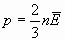 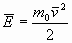 2. Температура - мера средней кинетической энергии. Почему?, , измеряется в Дж, давно известно, что температура измеряется в , а теперь мы знаем ,что и в К.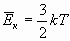 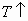 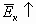 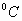 3. Как связана абсолютная шкала и шкала Цельсия? 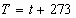 4. Назовите макроскопические параметры.Давление, объем, температура.5. Вот мы говорим  сегодня о давлении. Чем создается давление в газах?Ударами молекул о стенки сосуда6. А от чего оно зависит? От повышения или понижения температуры, от количества молекул.7. Запишите формулу, которую связывают эти все величины.8. А как определить число молекул?N=m*Na/M9. А что показывает число Nа. Чему оно равно?Число Авогадро показывает число молекул в одном моле. Na=6, 02*10^23 моль^-1ⅠⅠⅠ. Изучение нового материалаУчитель:Запишем зависимость давления газа от концентрации молекул и температуры  подставляем вместо n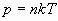 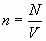  преобразуем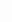 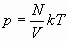 , 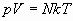 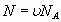 где  -универсальная газовая постоянная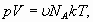 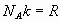 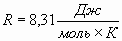 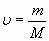 -уравнение состояния идеального газа или уравнение Менделеева-Клапейрона.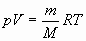 Из данного уравнения вытекает связь между давлением, объемом и температурой идеального газа, который может находиться в двух любых состояниях.Рассмотрим систему , находящуюся в двух состояниях, с параметрами p, V, T.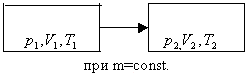 Запишем уравнения для двух состояний.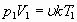  поделим первое на второе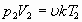 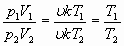   при уравнение Клапейрона.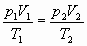 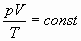 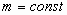 Определение: при фиксированной массе отношение произведения давления и объема на температуру есть величина постоянная.Историческая справка. При изучении биографии Д.И. Менделеевым и Бенуа Поль Эмиля Клапейрона я задалась таким вопросом: что мы знаем об этих выдающихся ученых? Большинство людей знают о Менделееве, как о создателе периодической системы химических элементов, а о Клапейроне из учебника по физике при изучении состояния идеального газа.Меня поразило то, что Клапейрон старше Менделеева на 35 лет, но каким-то случайным образом их судьбы похожи. Они работали в Петербурге в разное время в одном и том же Институте инженеров путей сообщения. В 1834 году Клапейрон открыл уравнение идеального газа, объединяющее закон Бой ля-Мариотта, закон Гей-Люссака и закон Авогадро. В 1874 году этот закон обобщил Д.И. Менделеев и назвал это уравнение Менделеева-Клапейрона.Я прочла недавно вот такие слова: « Гений? Какой там гений. Трудился всю жизнь, вот вам и гений.» и мне кажется, что они подходят к обоим ученым. Ведь их жизнь пример трудолюбия, преданности делу и любви к науке. Я думаю у нас есть чему у них поучиться.Учитель:С помощью уравнения состояния идеального газа можно исследовать процессы, в которых масса газа и один из трех параметров – давление, объем или температура – остаются неизменными.Определение: количественные зависимости между двумя параметрами газа при фиксированном значении третьего параметра называют газовыми законами (изопроцессамия).Рассмотрим каждый из процессовИзотермический процесс(процесс изменения состояния термодинамической системы макроскопических тел при постоянной температуре) [3]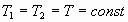 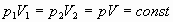 сформулируем определение. (учащиеся формулируют самостоятельно)определение: для газа данной массы произведение давления на объем постоянна, если температура газа не меняется.- закон Бойля – Мариотта. - изотерма, изображает обратно пропорциональную зависимость, график находится в первой четверти т.к. величины p,V положительны.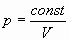 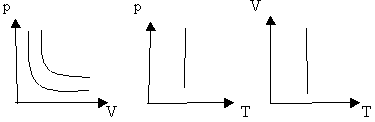 Рис 1.Вывод: (учащиеся самостоятельно по первому рисунку)изотерма соответствующая более высокой температуре , лежит на графике выше изотермы, соответствующей более низкой температуре . Построим графики в координатах PT, VT.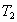 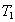 Изобарный процесс.(процесс изменения состояния термодинамической системы макроскопических тел при постоянном давлении). [3]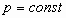 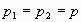 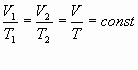 сформулируем определение.Определение: для газа данной массы отношение объема к температуре постоянно, если давление не изменяется. прямолинейная зависимость.- закон Гей-Люссака (1802г)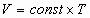 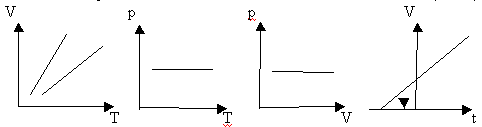 Рис. 2Вывод: (самостоятельно по рисунку 2)изобара соответствующая более высокому давлению  лежит на графике ниже изобары соответствующей более низкому давлению . Построим графики в координатах PT, PV,Vt.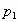 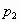 Изохорный процесс(процесс изменения состояния термодинамической системы при постоянном объеме). [1]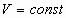 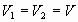 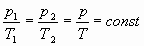 сформулируем определение.Определение: при данной массе газа отношение давление газа к температуре постоянно, если объем газа не изменяется.- закон Шарля (1787г.)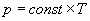 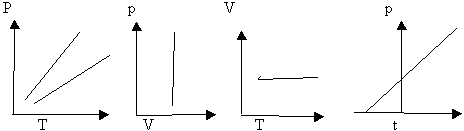 Вывод: изохора соответствующая большему объему лежит ниже изохоры, соответствующей меньшему объему . Построим графики в координатах PV, VT, Pt.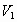 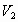 ⅠV.  ЗакреплениеРешить задачу:Определите кол-во молекул при нормальных условиях, если делая 1 вдох, ваши легкие поглощают 1,5 л воздухаV. Домашнее задание: выучить определения и формулы по теме урока.Рефлексия:Лист самооценки ФИО учащегося__________________________________________  10 класс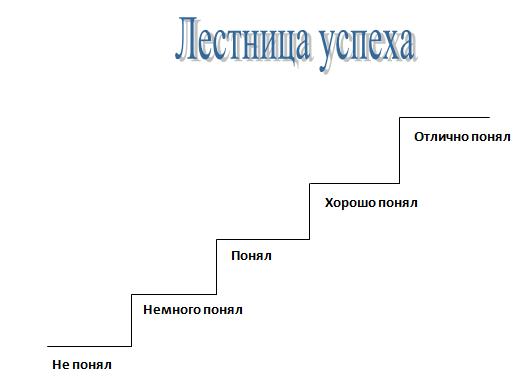 Что понравилось? ______________________________________Что произвело наибольшее впечатление? __________________Что нового вы узнали? __________________________________Следет поработать над ___________________________________Следует запомнить ______________________________________Необходимо выучить ____________________________________